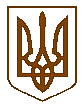 УКРАЇНАБілокриницька   сільська   радаРівненського   району    Рівненської    області(сімнадцята  позачергова сесія сьомого скликання)РІШЕННЯвід  27 квітня   2017 року                                                                            № 468                                                                                                                                                                                                                           Про надання дозволу на розробленняпроекту землеустрою щодо відведення земельної ділянки у приватну власність громадянці  Вітрук Галині Андріївні	Розглянувши заяву громадянки Вітрук Г.А.  з метою надання у приватну власність земельної ділянки для ведення особистого селянського господарства та керуючись пунктом 34 частини першої статті 26 Закону України “ Про місцеве самоврядування в Україні ”, статей 12, 118, 121, Земельного кодексу України, сесія Білокриницької сільської радиВ И Р І Ш И Л А :Надати гр. Вітрук  Галині Андріївні дозвіл на розроблення проекту землеустрою щодо відведення земельної ділянки у приватну власність  орієнтовною площею 0,3445 га за рахунок земель запасу сільськогосподарського призначення в с. Глинки на території Білокриницької сільської ради Рівненського району Рівненської області для ведення особистого селянського господарства.Гр. Вітрук  Галині Андріївні у місячний термін звернутися до суб’єкта господарювання, що є виконавцем робіт із землеустрою, згідно із законом, для розроблення проекту землеустрою щодо відведення у приватну власність земельної ділянки.Після погодження проекту у порядку встановленому статтею 186 Земельного кодексу України проект землеустрою подати до сільської ради на розгляд і затвердження та передачі земельної ділянки у приватну власність.Контроль за виконанням даного рішення покласти на земельну комісію сільської ради.Сільський голова                                                                                  Т. ГончарукПленарне засідання сімнадцятої позачергової сесії Білокриницької сільської ради сьомого скликання27 квітня  2017 року
ВІДОМІСТЬдля поіменного голосування з питання:«Про надання дозволу на розроблення проекту землеустрою щодо відведення земельної ділянки у приватну власністьгромадянці  Вітрук Галині Андріївні»Голосували:    «за» - 	15	                          «проти» - 	0	                          «утримався» - 	0	                          «не голосував» - 	0	Голова комісії                                                                      ___________________Секретар комісії                                                                   ___________________Член комісії                                                                          ___________________№з/пПрізвище, ім’я, по батьковіЗаПротиУтри-мавсяНе приймав участь в голосу-ванні1.Гончарук Тетяна Володимирівназа 2.Галябар Роман Олександровичза3.Власюк Світлана Андріївнавідсутня4.Данилюк Наталія Василівназа5.Семенюк Марія Петрівназа6.Дем'янчук Віталій Григоровичза7.Зданевич Оксана Данилівназа8.Кисіль Тетяна Михайлівназа9.Панчук Ярослав Петровичвідсутній10.Ящук Оксана Костянтинівнавідсутня11.Целюк Тетяна Лонгінівназа12.Плетьонка Андрій Васильовичза13.Вовчик Юрій Анатолійовичвідсутній14.Дубіч Анатолі Миколайовичза15.Захожа Інна Анатоліївнавідсутня16.Морозюк Оксана Дмитрівназа17.Казмірчук Олена Юріївназа18.Денисюк Іван Миколайовичвідсутній19.Кравченко Алла Дмитрівназа20.Люльчик Валерій Федоровичза21.Клименко Тарас Володимировичза22.Ляшецька Надія Миколаївнавідсутня23.Ящук Олена АдамівнавідсутняВсього:Всього:15